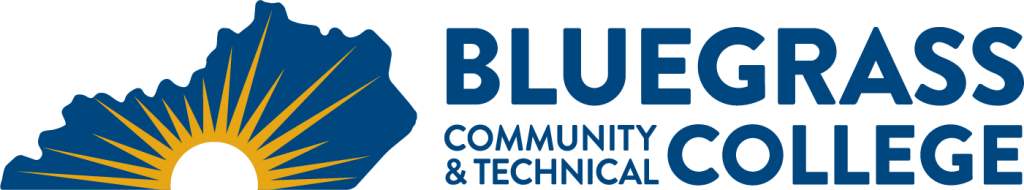 EFFECTIVE FALL 2019Program Coordinator:  Drew Hunt	E-mail:  andrew.hunt@kctcs.edu		Phone: 859-246-6287Program Website:  https://bluegrass.kctcs.edu/education-training/program-finder/graphic-design-and-library-technology.aspx Student Name:		Student ID: Students must meet college readiness benchmarks as identified by the Council on Postsecondary Education or remedy the identified skill deficiencies. Graduation Requirements:Advisor Name	__________________________________	Advisor Contact	________________________________First SemesterCredit HoursTermGradePrerequisitesNotesIMD 115 Introduction to Graphic Design 3IMD 126 Introduction to Desktop Publishing3IMD 100IMD 128 Raster Design with Adobe PhotoShop 3IMD 100 or Consent of InstructorTotal Semester Credit Hours9		Second SemesterCr. Hrs.TermGradePrerequisitesNotesIMD 127 Vector Design with Adobe Illustrator3IMD 115 or Consent of InstructorIMD 226 Advanced Desktop Publishing 3IMD 126, 127 and 128Spring onlyTotal Semester Credit Hours6Total Certificate Credit Hours1525% or more of Total Certificate Credit Hours must be earned at BCTCGrade of C or higher in each course required for the certificateAdditional InformationThe Graphic Design certificate is available completely online.